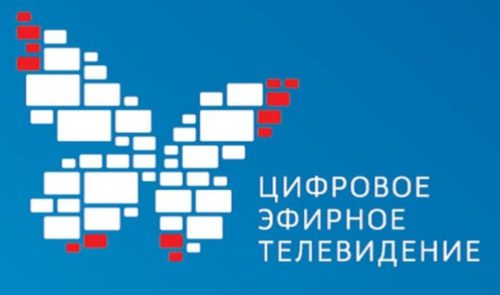 Специалисты центра консультационной поддержки (ЦКП) РТРС в Новгородской области готовы ответить на вопросы о цифровом телевидении, объяснить, как правильно выбрать и подключить приемное оборудование.Телефон ЦКП: +7 812 266-22-30е-mail: ckp-vnovgorod@rtrn.ruГрафик работы: понедельник-четверг с 8:00 до 17:00, пятница с 8:00 до 15:45Контакты ЦКП можно найти на официальном сайте РТРС.РФ в разделе «Телезрителям».Вопросы о подключении цифрового эфирного вещания можно круглосуточно задать также по бесплатному номеру федеральной горячей линии: 8-800-220-2002.